Дидактические материалы к урокуПриложение № 1 Определение темы и целеполаганиеhttps://wordwall.net/ru/resource/4739001 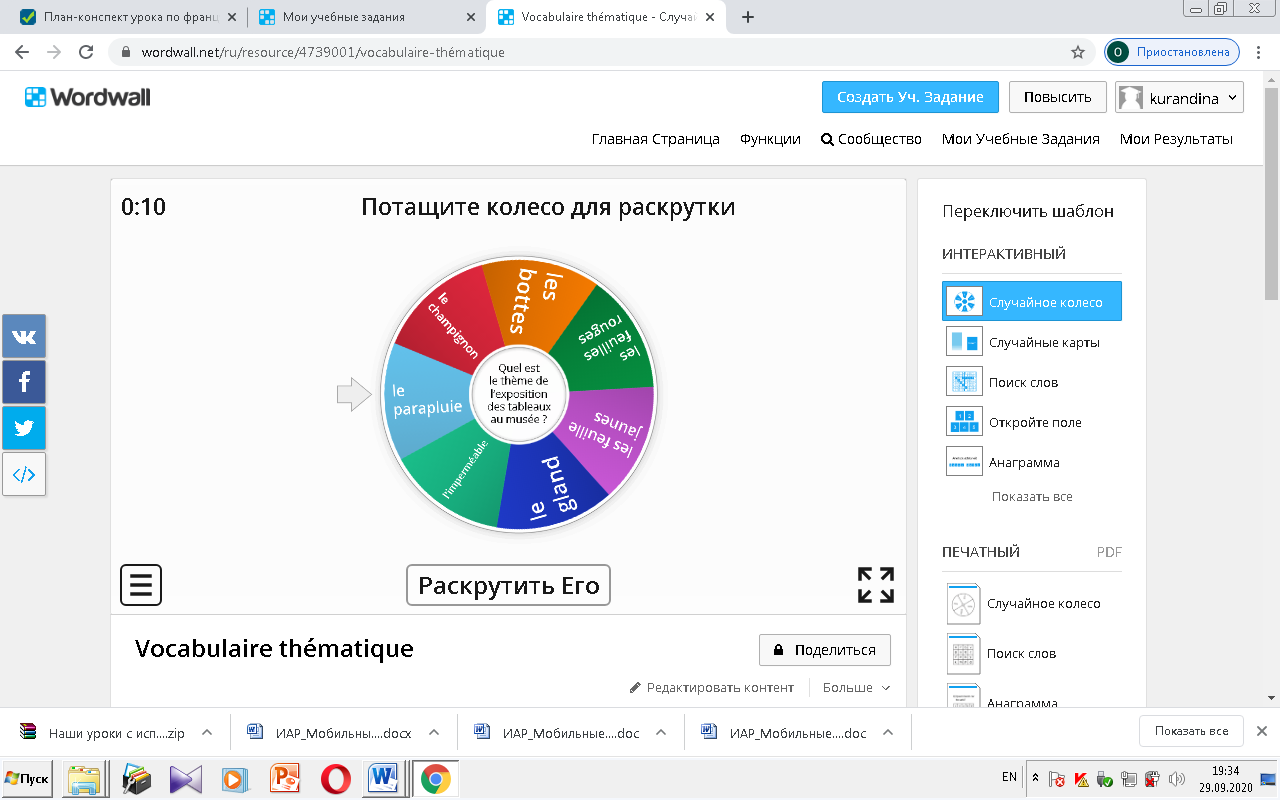 Приложение № 2 Тексты и упражнение Приложение № 3 Картина Исаака Левитана «Осенний день»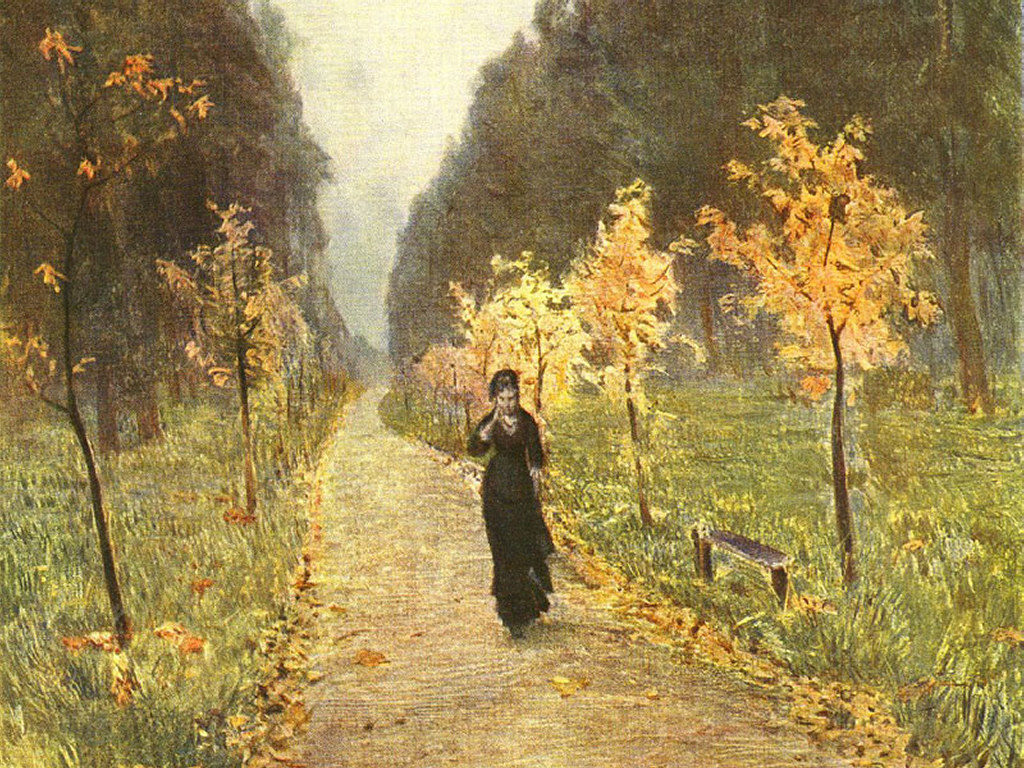 Приложение № 4 Модель монологического высказывания.Modèle:C’est un tableau du peintre Isaac Levitan Le tableau s’appelle «Jour d’automne»Au premier plan il y a ... Au dixième plan il y a Le/la/les ...(couleur/adjectif) Je trouve ce tableau beau/magnifique.J’aime beaucoup ce tableau.Ce tableau me plaȋt!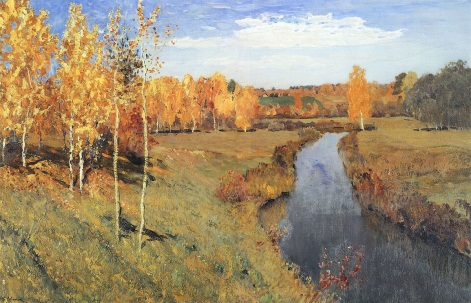 1. С’est un tableau du peintre Isaac Levitan. Il y a des nuages dans le ciel bleu. Les arbres sont jaunes. L’eau de la rivière est claire. Il fait beau temps. C’est l’automne doré.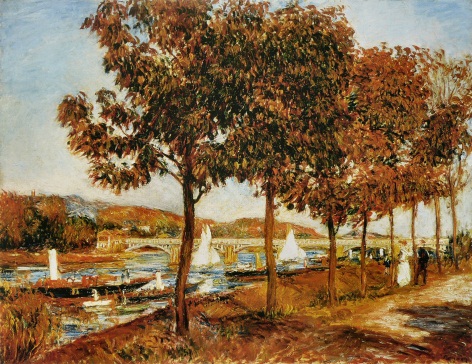 2.C’est un tableau du peintre Auguste Renoire. C’est l’automne  en Argenteuil près de Paris. Il y a des bateaux petits et grands sur l’eau. Il y a aussi un pont blanc. Deux personnes regardent les bateaux sur l’eau.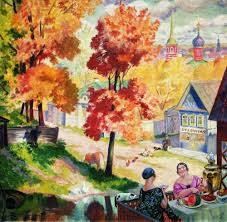 3. C’est un tableau du peintre Boris Koustodiev. C’est une petite ville russe en automne. Au premier plan deux femmes prennent du thé. Au dexième plan il y a des maisons et des arbres. Les feuilles des arbres sont rouges. 